 Mathematics standard 2 - Scope and sequence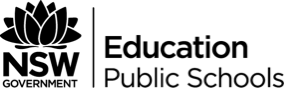 This document references the Mathematics Standard Stage 6 Syllabus © 2017 NSW Education Standards Authority (NESA) for and on behalf of the Crown in right of the State of New South Wales.Year 11Term 1Term 2Term 3Year 12Term 4Term 1Term 2Term 3WeekWeek 1 | Week 2 | Week 3Week 4 | Week 5 | Week 6Week 7 | Week 8 |Week 9 | Week 10UnitMS-A1: Formulae and EquationsMS-A2: Linear RelationshipsMS-F1 (F1.1): Interest and depreciationMS-M1 Applications of Measurement (M1.1): Practicalities of MeasurementOutcomesMS11-1 MS11-6 MS11-9 MS11-10MS11-1 MS11-2 MS11-6 MS11-9 MS11-10MS11-2 MS11-5 MS11-6 MS11-9 MS11-10MS11-3 MS11-4 MS11-9 MS11-10WeekWeek 1 | Week 2 | Week 3Week 4 | Week 5Week 6 | Week 7 Week 8 | Week 9 | Week 10UnitMS-M1 Applications of Measurement (M1.2): Perimeter, area and volumeMS-M1 Applications of Measurement (M1.3): Units of energy and massMS-F1 Money Matters (F1.2): earning and managing moneyMS-F1 Money Matters (F1.3) Budgeting and household expensesOutcomesMS11-3MS11-4MS11-9MS11-10MS11-3 MS11-4 MS11-9MS11-10MS11-2MS11-5MS11-6MS11-9MS11-10MS11-2MS11-5MS11-6MS11-9MS11-10WeekWeek 1 | Week 2 Week 3 | Week 4 Week 5 | Week 6 Week 7 | Week 8 | Week 9 | Week 10UnitMS-M2 Working with TimeMS-S1 Data Analysis (S1.1): Classifying and representing data (grouped and ungrouped)MS-S1 Data Analysis (S1.2): Exploring and describing data arising from a single continuous variableMS-S2 Relative Frequency and ProbabilityOutcomesMS11-3 MS11-4 MS11-9 MS11-10MS11-2MS11-7MS11-9MS11-10MS11-2MS11-7MS11-9MS11-10MS11-8MS11-9MS11-10WeekWeek 1 | Week 2 | Week 3 Week 4 | Week 5 | Week 6 Week 7 | Week 8 | Week 9 | Week 10UnitMS-A4 Types of Relationships (A4.1): Simultaneous linear equationsMS-A4 Types of Relationships (A4.2): Non-linear relationshipsMS-F4 Investments and Loans (F4.1): InvestmentsOutcomesMS2-12-1MS2-12-6MS2-12-9MS2-12-10MS2-12-1MS2-12-6MS2-12-9MS2-12-10MS2-12-5MS2-12-9MS2-12-10WeekWeek 1 | Week 2 | Week 3  | Week 4Week 5 | Week 6 | Week 7Week 8 | Week 9 | Week 10UnitMS-F4 Investments and Loans (F4.2): Depreciation and loansMS-N2 Network Concepts (N2.1): NetworksMS-N2 Network Concepts (N2.2): Shortest pathsOutcomesMS2-12-5MS2-12-9MS2-12-10MS2-12-8MS2-12-9MS2-12-10MS2-12-8MS2-12-9MS2-12-10WeekWeek 1 | Week 2 | Week 3Week 4 | Week 5 | Week 6 | Week 7Week 8 | Week 9 | Week 10UnitMS-F5 AnnuitiesMS-M6 Non-right-angled trigonometryMS-M7 Rates and RatiosOutcomesMS2-12-5MS2-12-9MS2-12-10MS2-12-3MS2-12-4MS2-12-9MS2-12-10MS2-12-3MS2-12-4MS2-12-9MS2-12-10WeekWeek 1 | Week 2 | Week 3Week 4 | Week 5 | Week 6Week 7 | Week 8 | Week 9 | Week 10UnitMS-N3 Critical Path AnalysisMS-S4 Bivariate Data AnalysisMS-S5 The Normal DistributionOutcomesMS2-12-8MS2-12-9MS2-12-10MS2-12-2MS2-12-7MS2-12-9MS2-12-10MS2-12-2MS2-12-7MS2-12-9MS2-12-10